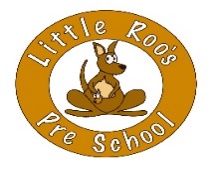 10.12 Little roos Pre-school FUNDING POLICY2-Year-old Funding Entitlement:2-year-old entitlement is 15 hours funded childcare for 2-year-oldsIn order to be eligible for funded childcare for your two-year-old, you must either be in receipt of a qualifying benefit/s or your 2-year-old child must fit into one of the categories of children who have additional needs.The qualifying benefits are:Income SupportIncome-based Jobseeker’s Allowance (JSA)Income-related Employment and Support Allowance (ESA)Universal Credit – if you and your partner are on a low income from work (this usually      means a combined income no more than £15,400 a year after tax).Child Tax Credit and your family have an annual income of no more than £16,190 before    taxThe guaranteed element of State Pension CreditSupport through part 6 of the Immigration and Asylum ActThe Working Tax Credit 4-week run on (the payment you get when you stop qualifying for Working Tax Credit)Note: If you do not qualify for the benefits above because you are subject to immigration control, you may still qualify for 15 hours funded childcare. You must still be on a low income.Even if you are not receiving a qualifying benefit your 2-year-old can still get funded childcare if any of the following apply:They’re looked after by a local councilThey have a current statement of special education needs (SEN) or an education, health, care (EHC) planThey get Disability Living AllowanceThey’ve left care under a special guardianship order; child arrangements order or adoption orderYou can’t claim benefits because of your asylum seeker status or a no recourse to public funds condition. Contact www.childcarechoices.gov.uk for more information or to apply. If you have qualified for the two-year-old funding entitlement, you will be sent an email or be provided with a code comprising of letters/numbers. We will need to have this code so we can process the funding. Funding will start from the date stated on the email that you receive or from the term after your child’s 2nd birthday. Setting and Attendance detailsOnce a place has been allocated and accepted by a parent. That place and those days/sessions are for your child. We are unable to accept swapping days. If you require a different day, this will be chargeable if space is available.Regulation allows your child to attend a maximum of two settings in a single day and if your child attends more than one setting the funding will be split between the settings. You will be asked to provide the following information for the nursery your child attends, nursery name, entitlement hours attended per day, total number of hours per week.Failing regular attendance, the LA could remove your funding entitlement. If this happens you will be liable for all outstanding and ongoing fees.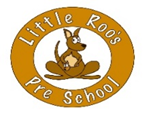 3- and 4-year-old Universal 15 Hours Entitlement:All 3 and 4-year-olds in England currently receive 15 hours a week government funded early educationAll parents that are claiming any funding will need to sign a Parent declaration and agreement for the fundingRegulation for the universal 15 Hours Entitlement funding requires us to validate your child’s age to confirm eligibility. If your child was born on or between the:1st April and the 31st August he/she will become eligible from 1st September following his/her third birthday1st September and 31st December, he/she will become eligible from 1st January following his/her third birthday1st January and 31st March, he/she will become eligible from 1St April following his/her third birthdayYou will be asked to provide personal information to verify this information. The setting will require to see:A copy of birth certificate or passport of the child. Parent/s or guardians’ National insurance number/s & date/s of birth Extended 30 Hours Entitlement:When parents/Carers are living and working in England, 3 and 4-year-olds may be entitled to 30 hours funded childcare.The government only entitles parents/legal guardians who meet the eligibility requirements (e.g. income requirements) to the extended 30 Hours Funded Entitlement. If you are eligible, you will need to apply for and obtain a 30-hour code via www.childcarechoices.gov.ukRegulation requires us to validate your 30 hours code with the local authority using your child’s date of birth, 30 hours code and the parents/ guardians National Insurance number and dates of births. We will ask for your 30 hours validation code and national insurance number for the parent/s or guardians that applied for the funding when you register.By providing this information, you are giving us consent to validate your 30 hours code.Funding at the nurseryYour receipt of EEE 30 hours funding Entitlement is subject to our receipt of the government funding from the local authority. We reserve the right to make changes with immediate effect to this agreement and/or our offer of funding Entitlement to you if the local authority does not pay the government funding to us for any reason or there are changes to the amount of government funding.Setting and Attendance detailsRegulation allows your child to attend a maximum of two settings in a single day and if your child attends more than one setting the funding will be split between the settings. You will be asked to provide the following information for the nursery your child attends, nursery name, entitlement hours attended per day, total number of hours per week and total number of weeks per year (50). You will also be asked which setting you will be claiming the universal hours. By signing a parental declaration, you are confirming where you use your funded hours. It is your responsibility to only use the hours you are entitled to.  If the LA advise the setting, you are over claiming your hours, you will receive an immediate charge for the hours used at our hourly rate or session rate. If this is not paid immediately, your place may be withdrawn.Disability Access Fund DeclarationThree-and four-year old children who receive a child Disability Living Allowance and Free Entitlement may be eligible for the Disability Access Fund (DAF). Please see https://www.gov.uk/disability-living-allowance-children/overview. Privacy noticeTo provide EEE 30 hours funded Entitlement to you, regulation requires us to share information related to your child and his/her care with the relevant local authority and/or the department for Education. The information shared maybe your child’s gender, age, attendance/absences, disabilities, or any other information required under regulation.The 30 hours funding entitlement will be allocated to 8.30 till 13.00 pm sessions, for 50 weeks of the year, this equates to 22.5 hours per week. This is funded through the local authority Thurrock Council, and you are entitled to share these hours with other settings.Once the LA have confirmed you are entitled for the 30 hours, we will offer you a place, you will be asked to recheck your eligibility every term. If you drop out of eligibility you are liable for full fees.There is a consumable charge of £6 for each term which takes into consideration the following      Snacks; Biscuits, fresh fruit; wipes, All non-reusable resources such as paper, paint, ECT.This policy was adopted at a meeting ofLittle Roo’s Pre-SchoolHeld on06/09/2022Date to be reviewed01/09/2023Name of signatoryZoe FarrenZoe FarrenRole of signatory (e.g. chair/owner)DirectorDirector